Eunice JOB OBJECTIVES:Desire the position of Registered Nurse in a competitive healthcare facility where my vast experience and skills will be utilized in determining the psychosocial, biophysical, self care and learning requirements of the patients, families, and other stakeholders to create, implement, and evaluate the plan of care.To apply the learnings and knowledge acquired from my formal education and trainings through practicing nursing functionsSeeking the position of Registered Nurse in a demanding health facility where my profound abilities, knowledge, and nursing skills will be utilized in providing suitable care in accordance to patients’ age will be utilized.To explore different opportunities and skills given by the hospital such as seminars and trainings which can enhance and broaden the growth and development of my professionalismTo be globally competitive nurse in the near future PERSONAL DATA:Age			:	28 Years OldCivil Status		: 	SingleDate of Birth		: 	June 6, 1988Religion		:	Roman CatholicCitizenship		:	FilipinoHeight			:	5 feetWeight			:	47.5 KilogramsCLINICAL EXPERIENCE:Al Hada Armed Forces Hospital – JCI and CBAHI Accredited (MODA), Taif, Saudi Arabia – 569 Bed Capacity (Tertiary)(Staff Nurse 2)	Male Surgical 1		-    December 15, 2013 to June 14, 2016Dr. Gloria D. Lacson General Hospital – 150 beds(Staff Nurse)		Medical – Surgical Ward	-	September 01, 2009 toFebruary 28, 2010		Operating Room		-	March 01, 2010 toNovember 14, 2013EDUCATIONAL BACKGROUND:Primary1993-1995		Bethany Child Educational CenterCabanatuan City, Nueva Ecija1995-1998		College of ImmaculateConcepcionCabanatuan City, Nueva Ecija1998-2001		Cabanatuan East Central School –With HonorCabanatuan City, Nueva EcijaSecondary2001-2005		Nueva Ecija University of Science and TechnologyGeneral Tinio Street, Cabanatuan City, Nueva EcijaTertiary2005-2007	Far Eastern University – Manila		        Nicanor Reyes Sr. Street, Sampaloc, Manila	Associate Degree: Associate in Health Science Education (AHSE)2005-2009	Far Eastern University – Manila		        Nicanor Reyes Sr. Street, Sampaloc, Manila	Bachelor’s Degree: Bachelor of Science in Nursing (BSN) – Cum Laude2011-2012	Wesleyan University PhilippinesMabini Extension, Cabanatuan CityMasters in Arts of Nursing (With Units Earned)ELIGIBILITY:Nursing Licensure Examination - June 2009 (Passed)Saudi Commision for Health Specialties Examination – July 2, 2013 (Passed)Health Authority – Abu Dhabi - March 15, 2016 (Passed)SEMINARS AND TRAININGS ATTENDED:Cardiopulmonary Resuscitation (BLS) at Al Hada Armed Forces Hospital – Taif Region, Kingdom of Saudi Arabia on January 06, 2016Infection Control Policies 2016 at Al Hada Armed Forces Hospital – Taif Region, Kingdom of Saudi Arabia on January 28, 2016Fire Safety In-Service Training at Al Hada Armed Forces Hospital – Taif Region, Kingdom of Saudi Arabia on Deccember 09, 2015Hospital Safety Awareness at Al Hada Armed Forces Hospital – Taif Region, Kingdom of Saudi Arabia on August 16, 2015Patient and Family Rights and Responsibilities at Al Hada Armed Forces Hospital – Taif Region, Kingdom of Saudi Arabia on May 6 – 7, 2015Stress and Time Management Workshop at Al Hada Armed Forces Hospital – Taif Region, Kingdom of Saudi Arabia March 18, 2015Response to Code Blue at Al Hada Armed Forces Hospital – Taif Region, Kingdom of Saudi Arabia on November 11, 2014Safe Intravenous and Intramuscular Therapy at Al Hada Armed Forces Hospital – Taif Region, Kingdom of Saudi Arabia on June 30, 2014Effective Communication Process at Al Hada Armed Forces Hospital – Taif Region, Kingdom of Saudi Arabia on June 10, 2014Proper Wound Dressing and How to Do It at Al Hada Armed Forces Hospital – Taif Region, Kingdom of Saudi Arabia on June 4, 2014International Hand Hygiene Day at Al Hada Armed Forces Hospital – Taif Region, Kingdom of Saudi Arabia on May 5, 2014Quality Week 2014 – Theme: Creativity and Innovation at Al Hada Armed Forces Hospital – Taif Region, Kingdom of Saudi Arabia on March 23-27, 2014Cardiopulmonary Resuscitation (BLS) at Al Hada Armed Forces Hospital – Taif Region, Kingdom of Saudi Arabia on February 23, 2014Infection Control Policies 2014 at Al Hada Armed Forces Hospital – Taif Region, Kingdom of Saudi Arabia on January 30, 2014Basic Life Support: CPR Training for Health Care Provider at Philippine National Red Cross – Manila Chapter, Intramuros, Manila on June 19 to 20, 2009First Aid Training: Standard at Philippine National Red Cross – Manila Chapter, Intramuros, Manila on June 15 to 18, 2009Skills Training on Intravenous Therapy for Nurses at Dr. Jose Fabella Memorial Hospital, Lope de Vega Street, Sta. Cruz, Manila on October 6 to 8, 2009Medical –Surgical “Emergency” Nursing at MICROTEL Liquid Coffee Bar & Resto, Sta. Arcadia Cabanatuan City, Nueva Ecija on September 20, 2010Basic Life Support Training (Healthcare Providers) at Dr. Paulino J. Garcia Memorial Research and Medical Center, Cabanatuan City on January 6-7, 2011English Proficiency Program at TESDA - Language Skills Institute, Old Capitol Building, Burgos Avenue, Cabanatuan City on September 7 to October 11, 2011Advanced Cardiac Life Support at Nueva Ecija Medical Society, Old Capitol Compound, Cabanatuan City on March 6 – 8, 2012Lay Forum on Breast Cancer Awareness at Dr. Paulino J. Garcia Memorial Research and Medical Center, Cabanatuan City on September 11, 2012DETAILED JOB DESCRIPTION:Receives endorsement from outgoing nurse.Gives direct nursing care.Identifies needs or problems of patients.Plans, gives and evaluates nursing care.Observes, examines and interviews patients’ relatives. Records and reports observations to physicians Senior nurse (Nurse II)Administers and records medications, treatments and therapies including patients’ reactions.Transcribes and carries out legal orders of the physician.Prepares patients for and assists physicians with physical examination, diagnostic and therapeutic procedures.Prepares records and reports according to hospital nursing standards.Teaches and directs midwives/nursing attendants.Assists on teaching, guiding and supervising nursing midwifery students.Gives health teachings.Takes and records vital signs. Admits and discharges patients.Executes/performs nursing techniques and procedures such as bathings, oral hygiene, shampoo, comfort measures, moving, turning and positioning patients.Performs irrigation and gives enema.Makes endorsement to incoming nurse.Keeps and stores equipment, instruments, treatment trays and supplies according to hospital procedure.Attends meetings and conferences.Directs and supervises nursing and related activities of hospital operating rooms and plans assignments of staff, instrument set-ups and layout of tables for various operation considering surgeons requirement and supplies available.Prepares general procedures and lists requirements of each type of operation performs and standardized packs and draping of patients for each operation.Informs staff of new procedures, administrative changes, special instruments or sutures required for scheduled operations, and problems in asepsis by issuing daily reports, conferences and other methods.Periodically discusses with staff major problems and surgical procedures and conducts orientation and in-service training programs to provide good patient care, efficient aid surgeons, insure observance of aseptic techniques before participating in operative procedures.Insures that operating rooms are kept scrupulously clean and coordinates operating activities with those of other departments and services and the medical staff.Cooperates with purchasing department in the selection of new instruments, supplies and equipment, and in the experimental use of these items.Participates in formulating administrative and personnel policies pertaining to operating room staff and directs maintenance of required records and reports including work performance.STRENGTH AND CAPABILITIES:Good communication skills Keen observer and good listenerResponsible and organized working skillsHonest, caring and hardworking attitudesWilling to learn and fast learnerComputer LiterateJob Seeker First Name / CV No: 1766580Click to send CV No & get contact details of candidate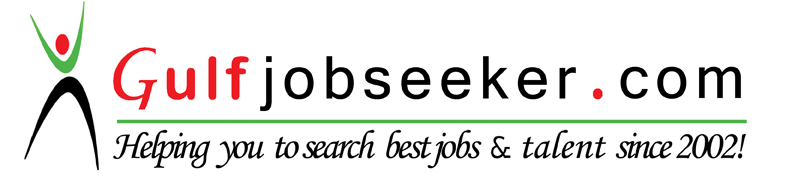 